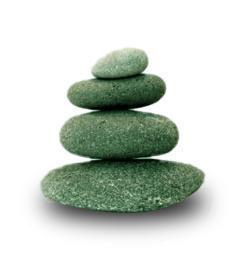 Supplemental Guide:Physical Medicine and Rehabilitation 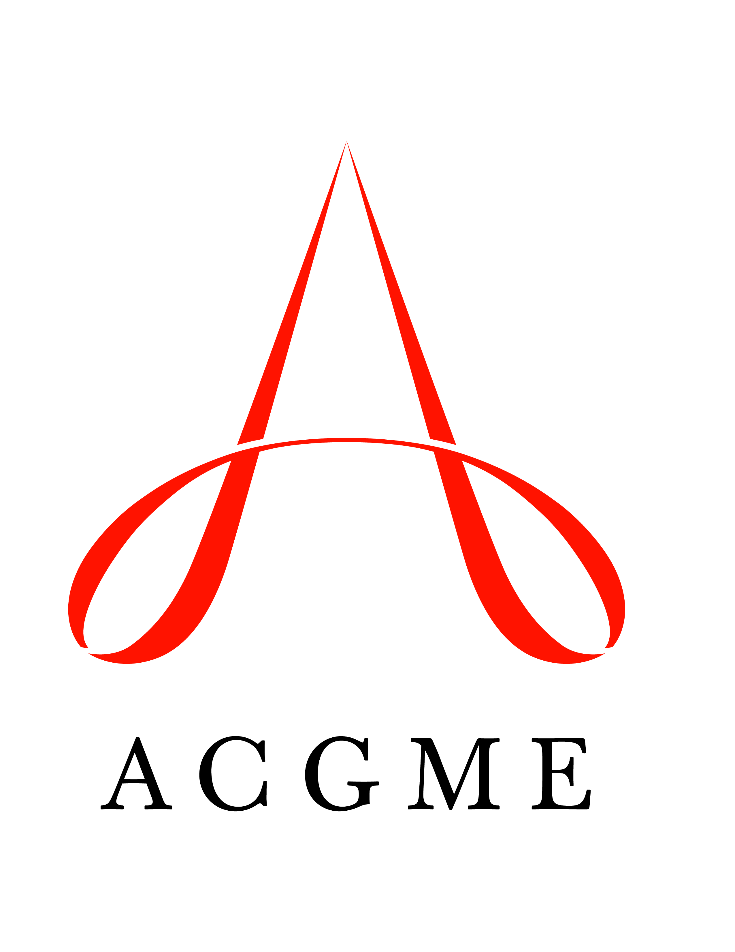 November 2020TABLE OF CONTENTSintroduction	3Patient care	4Physiatric History, Appropriate for Age and Impairment	4Physical Examination	5Medical Management	6Procedural Skills: Injections for Abnormalities of Tone or Movement	8Procedural Skills: Joint and Soft Tissue Injections	9Procedural Skills: Electrodiagnostic Procedures	10Assistive Technologies	12Rehabilitation Interventions	13Medical Knowledge	14Foundational Principles of Physiatric Practice	14Clinical Reasoning 	15Systems-based practice	17Patient Safety	17Quality Improvement (QI)	19System Navigation for Patient-Centered Care	20Physician Role in Health Care Systems	22practice-based learning and improvement	25Evidence-Based and Informed Practice	25Reflective Practice and Commitment to Professional Growth	26professionalism	28Ethical Practice	28Professional Behaviors 	30Accountability	32Patient Care Etiquette with Patients of All Abilities	34Resident Well-Being and Help-Seeking	36interpersonal and communication skills	37Patient- and Family-Centered Communication	37Interprofessional and Team Communication	40Communication within Health Care Systems	42Mapping of 1.0 to 2.0	44 Milestones Resources	46 Milestones Supplemental GuideThis document provides additional guidance and examples for the Physical Medicine and Rehabilitation Milestones. This is not designed to indicate any specific requirements for each level, but to provide insight into the thinking of the Milestone Work Group.Included in this document is the intent of each Milestone and examples of what a Clinical Competency Committee (CCC) might expect to be observed/assessed at each level. Also included are suggested assessment models and tools for each subcompetency, references, and other useful information.Review this guide with the CCC and faculty members. As the program develops a shared mental model of the Milestones, consider creating an individualized guide (Supplemental Guide Template available) with institution/program-specific examples, assessment tools used by the program, and curricular components. Additional tools and references, including the Milestones Guidebook, Clinical Competency Committee Guidebook, and Milestones Guidebook for Residents and Fellows, are available on the Resources page of the Milestones section of the ACGME website.In an effort to aid programs in the transition to using the new version of the Milestones, the original Milestones 1.0 have been mapped to the new Milestones 2.0. Also indicated below are where the subcompetencies are similar between versions. These are not necessarily exact matches but are areas that include some of the same elements. Note that not all subcompetencies map between versions. Inclusion or exclusion of any subcompetency does not change the educational value or impact on curriculum or assessment. Available Milestones Resources   Milestones 2.0: Assessment, Implementation, and Clinical Competency Committees Supplement, 2021 - https://meridian.allenpress.com/jgme/issue/13/2s  Milestones Guidebooks: https://www.acgme.org/milestones/resources/   Assessment Guidebook   Clinical Competency Committee Guidebook  Clinical Competency Committee Guidebook Executive Summaries  Implementation Guidebook  Milestones Guidebook   Milestones Guidebook for Residents and Fellows: https://www.acgme.org/residents-and-fellows/the-acgme-for-residents-and-fellows/   Milestones Guidebook for Residents and Fellows  Milestones Guidebook for Residents and Fellows Presentation  Milestones 2.0 Guide Sheet for Residents and Fellows  Milestones Research and Reports: https://www.acgme.org/milestones/research/   Milestones National Report, updated each fall   Milestones Predictive Probability Report, updated each fall Milestones Bibliography, updated twice each year  Developing Faculty Competencies in Assessment courses - https://www.acgme.org/meetings-and-educational-activities/courses-and-workshops/developing-faculty-competencies-in-assessment/   Assessment Tool: Direct Observation of Clinical Care (DOCC) - https://dl.acgme.org/pages/assessment  Assessment Tool: Teamwork Effectiveness Assessment Module (TEAM) - https://team.acgme.org/ Improving Assessment Using Direct Observation Toolkit - https://dl.acgme.org/pages/acgme-faculty-development-toolkit-improving-assessment-using-direct-observation  Remediation Toolkit - https://dl.acgme.org/courses/acgme-remediation-toolkit  Learn at ACGME has several courses on Assessment and Milestones - https://dl.acgme.org/  Patient Care 1: Physiatric History, Appropriate for Age and ImpairmentOverall Intent: To obtain a thorough and highly relevant medical history with focus on function and other physiatric elementsPatient Care 1: Physiatric History, Appropriate for Age and ImpairmentOverall Intent: To obtain a thorough and highly relevant medical history with focus on function and other physiatric elementsMilestonesExamplesLevel 1 Acquires a history with a basic functional and psychosocial assessmentWhile admitting a patient, elicits a history that includes a recent embolic stroke with hemiparesis, depression, and an inability to walk independently Level 2 Acquires a comprehensive physiatric history identifying all components of functioning including impairments, activities, participation, and contextual factorsWhen admitting a patient with stroke, identifies difficulty in walking that limits the ability to visit his children who live in a second-floor walk-up apartmentLevel 3 Acquires a relevant history in a prioritized fashion, integrating components of functioningWhen admitting a patient with stroke to acute rehabilitation, identifies multiple comorbidities, including cardiomyopathy and knee osteoarthritis, which may interfere with rehabilitation for hemiparesisFor a patient with a history of Parkinson’s disease, takes a history that elicits anxiety and fatigue as the most functionally relevant symptoms impacting activity tolerance and quality of lifeLevel 4 Elicits key history, including subtleties, in a prioritized and efficient fashion across a spectrum of ages and impairmentsElicits the sexual history of a 68-year-old patient who developed an ataxic gait to avoid missing a potential diagnosis of neurosyphilisElicits a history of a high school cross country athlete with a new stress fracture that includes the addition of hill running to her training regimenLevel 5 Role models the effective gathering of subtle and salient history from patients across a spectrum of ages and impairmentsIs asked to present to the medical student class on how to take a physiatric historyHelps a more junior resident to prioritize the elements of taking a patient history Teaches a junior resident how to use the framework of the International Classification of Functioning in eliciting a functional historyAssessment Models or ToolsChart review / auditDirect observationObjective structured clinical examination (OSCE)Curriculum Mapping Notes or ResourcesTextbooksPatient Care 2: Physical ExaminationOverall Intent: To efficiently perform a hypothesis-driven physiatric examination that identifies subtle or atypical findings over a spectrum of ages and impairmentsPatient Care 2: Physical ExaminationOverall Intent: To efficiently perform a hypothesis-driven physiatric examination that identifies subtle or atypical findings over a spectrum of ages and impairmentsMilestonesExamplesLevel 1 Performs a general physical examinationPerforms an accurate heart and lung exam in a stroke survivor with new coughIdentifies the presence of a murmur during a pre-participation physicalLevel 2 Performs a physiatric examination, including functional assessmentAssesses a patient after a stroke, including neurologic, cognitive, and musculoskeletal systems; assesses a patient’s ability to move from sit to standIncludes a comprehensive evaluation of the shoulder and neck and its impact on the patient’s daily activities during an outpatient evaluation for shoulder painLevel 3 Performs a hypothesis-driven physiatric examination, with identification of subtle or atypical findingsIdentifies nystagmus to make a presumptive diagnosis of multiple sclerosis for a patient with new onset of lower extremity weakness and hyperreflexiaLevel 4 Efficiently performs a hypothesis-driven physiatric examination that identifies subtle or atypical findings over a spectrum of ages and impairmentsPerforms a comprehensive examination for a 12-year-old patient with C4 AISA B SCI that includes considerations for development, respiratory function, and spasticityPerforms a comprehensive examination for a 70-year-old patient with Parkinson’s disease that includes functional gait evaluation and mental status that is completed efficientlyLevel 5 Role models a hypothesis-driven physiatric examination that identifies subtle or atypical findings over a spectrum of ages and impairmentsIs selected to lead a workshop on neuromusculoskeletal examination of adults and childrenAssessment Models or ToolsChart reviewDirect observationOSCEPatient feedbackPeer feedbackSimulationCurriculum Mapping Notes or ResourcesPhysiatric examination is defined as examination to guide the rehabilitation management Patient Care 3: Medical Management (e.g., Inpatient, Outpatient, Consultative Settings)Overall Intent: To develop and implement a comprehensive treatment plan that anticipates, identifies, and addresses potential complications related to neurological and musculoskeletal disorders over a spectrum of ages, conditions, and settingsPatient Care 3: Medical Management (e.g., Inpatient, Outpatient, Consultative Settings)Overall Intent: To develop and implement a comprehensive treatment plan that anticipates, identifies, and addresses potential complications related to neurological and musculoskeletal disorders over a spectrum of ages, conditions, and settingsMilestonesExamplesLevel 1 Identifies and manages general medical conditions and their complicationsIdentifies poorly controlled diabetes as a significant medical issue for a patient on the inpatient rehabilitation service, and orders a diabetic diet, prescribes a sliding scale for insulin, and requests an endocrinology consultation to assist with managementLevel 2 Identifies and manages complications related to complex medical, neurological, and musculoskeletal disordersIdentifies an evolving wrist flexion contracture in an individual who comes to the outpatient clinic for a follow-up four months after a middle cerebral artery stroke, and institutes a treatment program to restore range of motionLevel 3 Develops and implements a comprehensive treatment plan that anticipates and addresses complications related to neurological and musculoskeletal disordersPerforms a consultation on a patient who has undergone a transtibial amputation, documents detailed and appropriate management of the residual limb to promote healing and prevent skin breakdown, and (with permission from the primary service) places orders to initiate the treatment planAfter evaluating a patient who is being admitted to the acute rehabilitation unit for comprehensive treatment after a subarachnoid hemorrhage, enters a complete order set that includes preventative measures for pneumonia, joint contracture, skin breakdown, and deep vein thrombosisLevel 4 Develops and implements a comprehensive treatment plan that anticipates, identifies, and addresses complications related to neurological and musculoskeletal disorders over a spectrum of ages and conditionsIdentifies and manages stroke related impairments in pediatric and adult patients and is able to implement preventative measures to minimize secondary complications. Develops and implements a treatment plan for a 78-year-old woman who presents to the outpatient clinic after an emergency department visit in which she was found to have an L1 stable osteoporotic compression fracture; the plan includes judicious use of analgesics, management of constipation, prescription for a comfortable lumbo-thoracic orthosis, gentle mobilization with physical therapy, and close follow-upLevel 5 Role models the development and implementation of a comprehensive treatment plan including consideration of emerging treatmentsIs observed by a more junior resident while educating a patient in well-established and emerging options for management of the motor and non-motor symptoms related to his Parkinson’s disease, including evidence-based exercise recommendationsIs asked to lead a workshop on the evaluation and management of lumbar stenosis, including the evidence-basis for emerging surgical interventionsAssessment Models or ToolsChart reviewChart stimulated recallDirect observationOSCESimulationWritten or oral examinationsCurriculum Mapping Notes or ResourcesTextbooksClinical guidelinesPatient Care 4: Procedural Skills: Injections for Abnormalities of Tone or Movement (e.g., Chemodenervation, Neurolysis) Performed under Guidance (e.g., Anatomic, Electromyography, Electrical Stimulation, Ultrasound)Overall Intent: To recognize the indications for injections for abnormalities of tone or movement; to appropriately plan and effectively perform the injectionsPatient Care 4: Procedural Skills: Injections for Abnormalities of Tone or Movement (e.g., Chemodenervation, Neurolysis) Performed under Guidance (e.g., Anatomic, Electromyography, Electrical Stimulation, Ultrasound)Overall Intent: To recognize the indications for injections for abnormalities of tone or movement; to appropriately plan and effectively perform the injectionsMilestonesExamplesLevel 1 Identifies indications and contraindications for the procedureIdentifies the muscles with increased tone contributing to mobile ankle equinovarus Recommends chemodenervation injections to prevent fixed contracture due to dystonic equinovarus posturing at the ankle Level 2 Performs some components of the procedure, with supervisionPrepares a patient for a chemodenervation procedure, including obtaining the informed consent, preparing the injection sites, and performing the time out, but requires hands-on assistance to complete the injectionLevel 3 Performs all components of the procedure, with supervisionPerforms all steps of the chemodenervation injection, but needs verbal assistance to optimize needle placement for some of the targeted muscles Level 4 Performs all components of the procedure across a spectrum of presentationsPerforms all steps of an injection procedure using appropriate technical guidance to perform chemodenervation on muscles responsible for scissoring gait in a 10-year-old patient with spastic diplegic cerebral palsyPerforms all steps of an injection procedure using appropriate technical guidance to perform chemodenervation on muscles responsible for a clenched fist deformity an adult patient Level 5 Role models the performance of the procedure across a spectrum of presentationsIs noted for proficiency with chemodenervation procedures and is asked to demonstrate injections for a more junior resident on the serviceIs selected to lead a resident injection workshopAssessment Models or ToolsDirect observationOSCESimulation Curriculum Mapping Notes or ResourcesComponents include all pre-procedural, procedural, and post-procedural aspects, including anticipation, prevention, and management of complicationsTextbooksWorkshopsE-modules Patient Care 5: Procedural Skills: Joint and Soft Tissue Injections (e.g., Intra-articular, Trigger Point, Bursal, Perineural, Tendon Sheath) Performed under Guidance (e.g., Ultrasound, Fluoroscopy)Overall Intent: To perform all components of a broad range of joint and soft tissue injections for patients with a variety of diagnoses, including complex presentations when indicatedPatient Care 5: Procedural Skills: Joint and Soft Tissue Injections (e.g., Intra-articular, Trigger Point, Bursal, Perineural, Tendon Sheath) Performed under Guidance (e.g., Ultrasound, Fluoroscopy)Overall Intent: To perform all components of a broad range of joint and soft tissue injections for patients with a variety of diagnoses, including complex presentations when indicatedMilestonesExamplesLevel 1 Identifies indications for the procedureIdentifies that a patient with a swollen knee joint is not a candidate for an injection due to an open wound on the legRecommends a subacromial steroid injection for a patient with subacromial bursitis who has failed conservative care Level 2 Performs some components of the procedure, with supervisionPrepares a patient for a subacromial steroid injection, including obtaining informed consent, preparing the injection site, and performing the time out, but requires hands-on assistance to complete the injectionLevel 3 Performs all components of the procedure, with supervisionPerforms all steps of a subacromial steroid injection, but needs verbal assistance to optimize needle placementLevel 4 Performs all components of the procedure across a spectrum of diagnosesPerforms all steps of a subacromial steroid injection on patients of different ages and complexity of presentationsPerforms all steps of a knee injection using ultrasound guidance on a 78-year-old patient with severe osteoarthritis Level 5 Role models the performance of all components of the procedure, across a spectrum of diagnosesA senior resident noted for proficiency with subacromial injections (procedures) is asked to demonstrate the procedure for junior residents on the serviceA senior resident is selected to lead a resident injection workshopAssessment Models or ToolsDirect observationOSCESimulationCurriculum Mapping Notes or ResourcesComponents include all pre-procedural, procedural, and post-procedural aspects, including anticipation, prevention, and management of complicationsE-modules Patient Care 6: Procedural Skills: Electrodiagnostic Procedures (Planning, Performance, and Interpretation)Overall Intent: To plan, perform, and interpret nerve conduction and electromyographic studies; to formulate an accurate and thorough electrodiagnostic test reportPatient Care 6: Procedural Skills: Electrodiagnostic Procedures (Planning, Performance, and Interpretation)Overall Intent: To plan, perform, and interpret nerve conduction and electromyographic studies; to formulate an accurate and thorough electrodiagnostic test reportMilestonesExamplesLevel 1 Identifies sites for nerve stimulation, recording, and electromyography needle insertionDescribes nerve physiology and instrumentation involved in nerve conduction studies and electromyographyDescribes recording electrode placement and sites of stimulation for median and ulnar nerve studies Describes the function of recording electrodes and the principles of common mode rejection/differential amplification Level 2 Plans and performs some components of the electrodiagnostic procedure, with supervisionDistinguishes normal from abnormal electrodiagnostic findings with guidanceGenerates elements of an electrodiagnostic report, with assistancePerforms median and ulnar nerve conduction studies with hands-on assistance from the attending physicianWhile going over the nerve conduction study data after completing the exam, identifies abnormal values for median sensory and motor distal latenciesDocuments the abnormal findings in a drafted test report but the attending completes the report, identifying the underlying diagnosisLevel 3 Plans and performs all components of the electrodiagnostic procedure, with supervisionIndependently recognizes abnormal electrodiagnostic findingsGenerates clear and concise electrodiagnostic reports that do not require substantive correctionPerforms median and ulnar nerve conduction studies, with oversight, and requires occasional verbal guidance to optimize electrode placement during needle electromyography examinationIdentifies fibrillation potentials during needle electromyography exam of the abductor pollicis brevis Generates a test report correctly identifying a focal median neuropathy at the wrist and characterizing the severity of the electrophysiologic deficitLevel 4 Plans and performs all components of the electrodiagnostic procedure across a spectrum of diagnosesInterprets electrodiagnostic data and modifies the study as it is being performedGenerates tailored electrodiagnostic reports meeting the needs of the referring providerPerforms nerve conduction studies and needle electromyography examination on a diverse group of patients with a spectrum of diagnosesWhile performing a needle electromyography examination, correctly identifies fibrillation potentials in the pronator teres of a patient with a presumptive diagnosis of carpal tunnel syndrome; expands planned needle examination to include the biceps, triceps, deltoid, and cervical paraspinals to evaluate for possible cervical radiculopathyIndependently generates an electrodiagnostic test report, succinctly summarizing the normal and abnormal findings from the study; the report successfully localizes the pathoanatomical lesion and documents the severity of the neurophysiologic dysfunctionLevel 5 Role models the planning and performance of all components of the electrodiagnostic procedures across a spectrum of diagnosesMakes treatment recommendations to referring provider based on electrodiagnostic findingsMentors more junior residents, teaching them how to perform and interpret both commonly and uncommonly performed nerve conduction studies, as well as how to perform and interpret needle electromyographyIn electrodiagnostic test report documenting a nerve injury, correctly evaluates and communicates to the referring physician the prognosis for recovery of function and the implications for surgical managementAssessment Models or ToolsChart reviewDirect observationOSCE Curriculum Mapping Notes or ResourcesTextbooksAmerican Association of Electrodiagnostic Medicine. AAEM Practice topic in electrodiagnostic medicine. Muscle Nerve. 2002;25:918-922. https://www.aanem.org/getmedia/df604eb2-1bbe-4cf8-a256-cc62f9128e5d/CTS_Reaffirmed.pdf. 2019.AANEM Practice Topic. Reporting the Results of Needle EMG and Nerve Conduction Studies: An Education Report. https://www.aanem.org/getmedia/15908152-4080-4e2a-b39e-8b7b36255d0e/RptResultsEMGNCS-pdf.pdf. 2019.Patient Care 7: Assistive Technologies (e.g., Prosthetics and Orthotics, Adaptive Equipment, Mobility Devices, Seating Systems, Communication Technologies) Overall Intent: To generate a detailed prescription, in consultation with other professionals, for a full range of assistive technologies including justification and advocacy, taking into consideration the assessment of impairments, barriers, contraindications and comorbidities, and patient goalsPatient Care 7: Assistive Technologies (e.g., Prosthetics and Orthotics, Adaptive Equipment, Mobility Devices, Seating Systems, Communication Technologies) Overall Intent: To generate a detailed prescription, in consultation with other professionals, for a full range of assistive technologies including justification and advocacy, taking into consideration the assessment of impairments, barriers, contraindications and comorbidities, and patient goalsMilestonesExamplesLevel 1 Describes assistive technologies and their indicationsExplains the general indications for a cane after hip replacement surgeryLevel 2 Evaluates patient need for common assistive technologies based on impairmentsExplains the specific indications for a cane in a patient with a Trendelenburg gait after hip replacement surgeryJustifies need for an ankle-foot orthosis to address foot dropLevel 3 Evaluates patient need for a full range of assistive technologies based on impairments, taking into account barriers, contraindications, comorbidities, and input from other professionalsResponds to a physical therapist’s concern about a patient’s ability to safely navigate within the home and community after a hip replacement due to cognitive impairment and difficulty with maintaining precautions; recommends a walker for within the home and a manual wheelchair for the communityIdentifies the need for assistive technologies for a patient with severe expressive aphasia and visual impairment in collaboration with a speech pathologistLevel 4 Generates a detailed prescription, in consultation with other professionals, for a full range of assistive technologies including justification and advocacy where neededA young athlete with a transtibial amputation presents to the multidisciplinary prosthetic clinic for a high-tech prosthesis that will allow the patient to continue to participate in sports; in collaboration with the multidisciplinary team, generates a detailed prescription and documents the medical justification and advocates for the patient when the payor initially denies the prosthesisLevel 5 Serves as a resource to other professionals for clinical problem solving and functional challenges related to assistive technology Provides specific recommendations to realign the fit of a transtibial prosthesis for excessive lateral truncal shift when approached by a physical therapist for helpAssessment Models or ToolsChart reviewDirect observationMultisource feedbackOSCESimulationWritten or oral examinationCurriculum Mapping Notes or ResourcesTextbooksProsthetics and orthotics coursesPatient Care 8: Rehabilitation InterventionsOverall Intent: To integrate knowledge of impairments, activity limitations, and participation restrictions to prescribe rehabilitation interventions by discipline and with appropriate precautionsPatient Care 8: Rehabilitation InterventionsOverall Intent: To integrate knowledge of impairments, activity limitations, and participation restrictions to prescribe rehabilitation interventions by discipline and with appropriate precautionsMilestonesExamplesLevel 1 Describes common modalities and general rehabilitation therapies by disciplineExplains that physical therapists can address range of motion, strength, and mobility Explains that speech and language pathologists can address a multitude of issues, including difficulties swallowing, speech articulation, language, and cognitionLevel 2 Prescribes common modalities and general rehabilitation therapies by discipline based on impairmentsPrescribes physical therapy for range of motion and stretching for a plantar flexor contracturePrescribes ice for an acute muscle strainLevel 3 Provides detailed therapy prescriptions for specific conditions with appropriate precautionsPrescribes serial casting by physical therapy to address a recalcitrant plantar flexor contracture, with appropriate precautions for skin monitoringLevel 4 Integrates comprehensive knowledge of impairments, activity limitations, and participation restrictions to prescribe rehabilitation interventionsIn addition to prescribing physical therapy and serial casting for a severe plantar flexor contracture, addresses activity limitations such as work and home modificationsLevel 5 Demonstrates the ability to direct and implement rehabilitation interventions in challenging clinical conditionsDirects the care of a patient with a severe right sided plantar flexion contracture who has peripheral vascular disease, severe leg edema and dementiaAssessment Models or ToolsChart reviewDirect observationMultisource feedbackOSCESimulationWritten or oral examinationCurriculum Mapping Notes or ResourcesTextbooksMedical Knowledge 1: Foundational Principles of Physiatric Practice (Anatomy, Pathophysiology, Kinesiology, Pharmacology)Overall Intent: To integrate foundational knowledge into physiatric practice across a spectrum of ages, impairments, and clinical settings Medical Knowledge 1: Foundational Principles of Physiatric Practice (Anatomy, Pathophysiology, Kinesiology, Pharmacology)Overall Intent: To integrate foundational knowledge into physiatric practice across a spectrum of ages, impairments, and clinical settings MilestonesExamplesLevel 1 Describes scientific knowledge for general medical conditionsUnderstands differences in mechanisms of action for antihypertensivesUnderstands differences in mechanisms of action for nonsteroidal anti-inflammatory drugs (NSAIDs)Describes basic anatomyLevel 2 Describes foundational knowledge relevant to physiatric practiceDescribes stroke pathophysiology; correlates impairments with lesion locationUnderstands expected age-related changes of the spine and poor correlation with painDescribes expected upper motor neuron versus lower motor neuron findings based on diagnosisLevel 3 Integrates foundational knowledge into physiatric practiceRecommends open-chain versus closed-chain exercise recommendations based on diagnosisIdentifies impairments, activity limitations, and participation restrictionsLevel 4 Integrates foundational knowledge into physiatric practice across a spectrum of ages, impairments, and clinical settingsIdentifies activity limitations based on age, condition, and environment, and develops appropriate functional goalsConsiders diagnosis, age, and comorbidities when recommending medicationLevel 5 Serves as a resource for others for new and emerging concepts relevant to foundational principles of physiatric practiceSelected to write a clinical review on stem cell treatment after brain injuryInvited to present results of research project at a scientific meetingAssessment Models or ToolsChart-stimulated recall Clinical/Direct observation Objective Structured Clinical ExaminationSelf-Assessment Examination for Residents (SAE-R)Scholarly activityWritten assessmentCurriculum Mapping Notes or ResourcesTextbooksJournalsGuidelinesOnline materials / modulesMedical Knowledge 2: Clinical Reasoning  Overall Intent: To reach high-probability diagnoses with continuous re-appraisal to minimize clinical reasoning errorsMedical Knowledge 2: Clinical Reasoning  Overall Intent: To reach high-probability diagnoses with continuous re-appraisal to minimize clinical reasoning errorsMilestonesExamplesLevel 1 Identifies salient elements of a patient presentation to inform clinical reasoningIdentifies diagnostic studies for common medical conditionsDescribes common causes of clinical reasoning errorPresents a basic clinical scenario after interviewing a patient with neck painAppropriately orders diagnostic studies for evaluation of suspected deep vein thrombosis Describes tendency to be overly influenced by one piece of information (anchor bias)Level 2 Develops a prioritized differential diagnosis for common presentationsIdentifies diagnostic studies for conditions commonly seen in physiatric practiceIdentifies types of clinical reasoning errors within patient care, with guidancePresents a comprehensive and prioritized differential for neck painAppropriately orders a urinalysis for evaluation of increase spasticity after spinal cord injuryWhen asked by an attending, recognizes own anchor bias in a clinical scenarioLevel 3 Develops a prioritized differential diagnosis for complex presentationsPrioritizes the sequence and urgency of diagnostic testingDemonstrates a structured approach to personally identify clinical reasoning errorsPresents a comprehensive and prioritized differential for pain that spans multiple body regions Recognizes that a patient with new bowel and bladder incontinence and weakness requires urgent imagingDescribes their own cognitive reasoning process and identifies where clinical reasoning bias can have an impactLevel 4 Synthesizes information to reach high-probability diagnoses with continuous re-appraisal to minimize clinical reasoning errorsConsiders diagnostic testing based on cost effectiveness and likelihood that results will influence clinical managementAnticipates and accounts for errors and biasesUnderstands the pre-test probability of a spinal cord injury survivor having venous thromboembolism in the setting of acute hypoxia, uses all available information to create a prioritized differential for hypoxia, and identifies the potential for anchor bias, recency bias, premature closureConsiders the advantages and disadvantages of diagnostic testing in carpal tunnel syndrome including considerations of cost-effectiveness and next step in managementIn a patient with prior history of narcotic use disorder and chronic back pain presenting with acute back pain and radiculopathy does not discount new pain indicating possible cauda equina syndromeLevel 5 Role models identification of cost-effective diagnostic testingCoaches others to minimize clinical reasoning errorsLeads a quality improvement (QI) project to improve cost-effective diagnostic testingHelps student to identify and reduce clinical reasoning errorsAssessment Models or ToolsChart reviewData about practice habitsDirect observationOnline modulesOSCEQI processSAE-RWritten/oral examinationCurriculum Mapping Notes or ResourcesThe Society to Improve Diagnosis in Medicine. Inter-Professional Consensus Curriculum on Diagnosis and Diagnostic Error. https://www.improvediagnosis.org/competency-summary-list/. 2019.The Society to Improve Diagnosis in Medicine. Driver Diagram. https://www.improvediagnosis.org/wp-content/uploads/2018/10/Driver_Diagram_-_July_31_-_M.pdf. 2019.The Society to Improve Diagnosis in Medicine. Assessment of Reasoning Tool. https://www.improvediagnosis.org/art/. 2019.Guidelines (e.g. AANEM, low back pain)Embedded EHR toolsSystems-Based Practice 1: Patient Safety Overall Intent: To engage in the analysis and management of patient safety events, including relevant communication with patients, families, and health care professionalsSystems-Based Practice 1: Patient Safety Overall Intent: To engage in the analysis and management of patient safety events, including relevant communication with patients, families, and health care professionalsMilestonesExamplesLevel 1 Demonstrates knowledge of common patient safety eventsDemonstrates knowledge of how to report patient safety eventsHas basic knowledge of the potential for a medication error and how to report one if it occursLevel 2 Identifies system factors that lead to patient safety eventsReports patient safety events through institutional reporting systems (simulated or actual)Identifies and reports a medication error, along with system factors contributing to that issueLevel 3 Participates in analysis of patient safety events (simulated or actual)Participates in disclosure of patient safety events to patients and families (simulated or actual)Prepares for morbidity and mortality presentations, joining a root cause analysis groupReviews a patient safety event and communicates with patient/family Level 4 Conducts analysis of patient safety events and offers error prevention strategies (simulated or actual)Discloses patient safety events to patients and families (simulated or actual)Collaborates with a team to lead the analysis of a patient safety event and can competently communicate with patients/families about those eventsLevel 5 Actively engages teams and processes to modify systems to prevent patient safety eventsRole models or mentors others in the disclosure of patient safety eventsCompetently assumes an active role at the departmental or institutional level for patient safety initiatives, possibly even being the person to initiate action or call attention to the need for actionAssessment Models or ToolsChart or other system documentation by fellowDirect observation at bedside or in meetingsDocumentation of QI or patient safety project processes or outcomesE-module multiple choice testsMultisource feedbackPortfolioSimulationCurriculum Mapping Notes or ResourcesInstitute of Healthcare Improvement. http://www.ihi.org/Pages/default.aspx. 2019.Systems-Based Practice 2: Quality Improvement (QI)Overall Intent: To develop an understanding of QI principles and engage in QI activitiesSystems-Based Practice 2: Quality Improvement (QI)Overall Intent: To develop an understanding of QI principles and engage in QI activitiesMilestonesExamplesLevel 1 Demonstrates knowledge of basic quality improvement methodologies and metricsHas basic knowledge of QI principles and strategies, but has not yet participated in such activities  Level 2 Describes quality improvement initiativesIs aware of improvement initiatives within their scope of practiceLevel 3 Participates in quality improvement initiativesParticipates in a QI activity to improve patient hand-offsLevel 4 Demonstrates the skills required to identify, develop, implement, and analyze a quality improvement projectInitiates a QI project with the use of a standardized template for hand-offs and analyzes the resultsLevel 5 Creates, implements, and assesses quality improvement initiatives at the institutional or community levelCompetently assumes an active role at the departmental or institutional level for QI initiatives, possibly even being the person to initiate action or call attention to the need for actionAssessment Models or ToolsChart or other system documentation by fellowDirect observation at bedside or in meetingsDocumentation of QI or patient safety project processes or outcomesE-module multiple choice testsMultisource feedbackPortfolioSimulationCurriculum Mapping Notes or ResourcesInstitute of Healthcare Improvement. http://www.ihi.org/Pages/default.aspx. 2019.American Academy of Physical Medicine and Rehabilitation. QI Guidelines Resource https://www.aapmr.org/quality-practice/evidence-based-medicine/clinical-practice-guidelines/guideline-resources. Accessed 2019. ABPMR QI Guidelines Resource Systems-Based Practice 3: System Navigation for Patient-Centered Care Overall Intent: To effectively navigate the health care system, including the interdisciplinary team and other care providers, to adapt care to a specific patient population to ensure high-quality patient outcomesSystems-Based Practice 3: System Navigation for Patient-Centered Care Overall Intent: To effectively navigate the health care system, including the interdisciplinary team and other care providers, to adapt care to a specific patient population to ensure high-quality patient outcomesMilestonesExamplesLevel 1 Demonstrates knowledge of care coordinationIdentifies key elements for safe and effective transitions of care and hand-offsDemonstrates knowledge of population and community health needs and disparitiesIdentifies the members of the interprofessional/interdisciplinary team, including other specialty physicians, nurses, consultants, social workers, case managers, and therapists, and describes their roles, but is not yet routinely using team members or accessing all available resources Lists the essential components of an effective sign-out and care transition including sharing information necessary for successful on-call/off-call transitions Identifies components of social determinants of health and how they impact the delivery of patient careLevel 2 Coordinates care of patients in routine clinical situations effectively using the roles of the interprofessional teamsPerforms safe and effective transitions of care/hand-offs in routine clinical situations Identifies specific population and community health needs and inequities for their local populationCoordinates with interprofessional team members for routine cases, but requires supervision to ensure all necessary referrals and testing are madePerforms a routine case sign-out but still needs direct supervision to identify and appropriately triage cases or calls (priority versus non-priority case or call) and anticipatory guidance Knows which patients are at high risk for specific health outcomes related to health literacy concerns, cost of testing or therapy, LGBTQ status, socioeconomic status, religion, culture, and family supportLevel 3 Coordinates care of patients in complex clinical situations effectively collaborating with members of the interprofessional teams Performs safe and effective transitions of care/hand-offs in complex clinical situations Uses local resources effectively to meet the needs of a patient population and community while minimizing health care inequitiesDevelops a comprehensive treatment plan in coordination with consultants from other medical specialties, physical therapists, speech pathologyCoordinates a complex discharge from an acute inpatient rehabilitation with home health agency, pharmacy, acute care team and primary care physician. Identifies a discount pharmacy close to where the patient livesLevel 4 Role models effective coordination of patient-centered care among different professions and specialties Role models and advocates for safe and effective transitions of care/hand-offs within and across health care delivery systems and settingsParticipates in changing and adapting practice to provide for the needs of specific populationsRole models and educates students and more junior team members regarding the engagement of appropriate interprofessional team members, as needed for each patient and/or case, and ensures the necessary resources have been arranged Models efficient hand-off to the rehab team, and coordinates and prioritizes consultant input for a specific diagnosis to ensure the patient gets appropriate follow-up Identifies patient populations at high risk for poor health care outcomes due to health disparities and inequities, and implements strategies to improve careLevel 5 Analyzes the process of care coordination and leads in the design and implementation of improvementsImproves quality of transitions of care within and across health care delivery systems to optimize patient outcomesLeads innovations and advocacy in partnership with populations and communities experiencing health care inequitiesWorks with hospital or ambulatory site team members or leadership to analyze care coordination in that setting, and takes a leadership role in designing and implementing changes to improve the care coordination Develops a validated tool to improve safe and effective transitions of careDesigns a social determinants of health curriculum to help others learn to identify local resources and barriers to careEffectively uses telehealth for proactive outreach clinicsAssessment Models or ToolsCase management quality metrics and goals mined from electronic health records (EHR)Chart reviewDirect observation (including discussion during rounds, case workup and case presentations) Lectures/workshops on social determinants of health or population health with identification of local resourcesMultisource feedbackOSCEReview of sign-out tools, use and review of checklistCurriculum Mapping Notes or ResourcesCenters for Disease Control (CDC). Population Health Training in Place Program (PH-TIPP). https://www.cdc.gov/pophealthtraining/whatis.html. 2019.Skochelak SE, Hawkins RE, Lawson LE, Starr SR, Borkan J, Gonzalo JD. Health Systems Science. 1st ed. Philadelphia, PA: Elsevier; 2016.Systems-based Practice 4: Physician Role in Health Care Systems Overall Intent: To understand his/her role in the complex health care system and how to optimize the system to improve patient care and the health system’s performanceSystems-based Practice 4: Physician Role in Health Care Systems Overall Intent: To understand his/her role in the complex health care system and how to optimize the system to improve patient care and the health system’s performanceMilestonesExamplesLevel 1 Identifies key components of the complex health care system including the various venues for post-acute careDescribes basic health payment systems (e.g., government, private, public, uninsured care) and practice modelsIdentifies basic knowledge domains for effective transition to practice (e.g., information technology, legal, billing and coding, financial, personnel)Identifies that post-acute care, includes acute inpatient rehabilitation facility, skilled nursing facility, long term acute care hospitalNames systems and providers involved in test ordering and paymentRecognizes that Medicare, Medicaid, the VA, and commercial third-party payers are different payment systemsLevel 2 Describes how components of a complex health care system are inter-related, and how this impacts patient careDelivers care with consideration of each patient’s payment model (e.g., insurance type)Demonstrates use of information technology required for medical practice (e.g., electronic health record, documentation required for billing and coding)Understands how improving patient satisfaction improves patient adherence and remuneration to the health system; is not yet able to consistently think through clinical redesign to improve quality and does not yet modify personal practice to enhance outcomesApplies knowledge of health plan features, including formularies and network requirements in patient care situationsUses hospital EHR to write note meeting basic requirements for billing”Level 3 Discusses how individual practice affects the broader system (e.g., length of stay, readmission rates, clinical efficiency)Engages with patients in shared decision making, informed by each patient’s payment modelsDescribes core administrative knowledge needed for transition to practice (e.g., contract negotiations, malpractice insurance, government regulation, compliance)Understands that extended length of stay impacts the ability of other patients to have an inpatient bed and increases costsUses shared decision making and adapts the choice of the most cost-effective testing depending on the relevant clinical needsUnderstands state law concerning requirements for malpractice insurance and consequences for noncomplianceLevel 4 Navigates the various components of the complex health care system to provide efficient and effective patient care and transition of careAdvocates for patient care needs (e.g., community resources, patient assistance resources) with consideration of the limitations of each patient’s payment modelAnalyzes individual practice patterns and professional requirements in preparation for independent practiceWorks collaboratively with other services to identify patient assistance resources Advocates for a customized wheelchair to prevent downstream costs and complicationsRecognizes the need in practice to set aside time for “New Patient” slots in busy clinical practice settingLevel 5 Advocates for or leads systems change that enhances high value, efficient and effective patient care, and transition of careParticipates in health policy advocacy activitiesEducates others to prepare them for transition to practiceWorks with community or professional organizations to advocate for no smoking ordinances Develops processes to decrease opioid prescribing for one or more clinical servicesDiscusses personal experiences in setting up a private practice with the other residentsAssessment Models or ToolsChart review/audit of patient careDirect observationPatient satisfaction data Curriculum Mapping Notes or ResourcesAgency for Healthcare Research and Quality (AHRQ). The Challenges of Measuring Physician Quality. https://www.ahrq.gov/professionals/quality-patient-safety/talkingquality/create/physician/challenges.html. 2019.AHRQ. Major Physician Performance Sets. https://www.ahrq.gov/professionals/quality-patient-safety/talkingquality/create/physician/measurementsets.html. 2019.The Kaiser Family Foundation. Health Reform. https://www.kff.org/topic/health-reform/. 2019.Dzau VJ, McClellan M, Burke S, et al. Vital directions for health and health care: priorities form a national academy of medicine initiative. JAMA. 2017;317(14):1461-1470. https://nam.edu/vital-directions-for-health-health-care-priorities-from-a-national-academy-of-medicine-initiative/. 2019.Practice-Based Learning and Improvement 1: Evidence-Based and Informed PracticeOverall Intent: To incorporate evidence and patient values into clinical practicePractice-Based Learning and Improvement 1: Evidence-Based and Informed PracticeOverall Intent: To incorporate evidence and patient values into clinical practiceMilestonesExamplesLevel 1 Demonstrates how to access and use available evidenceIdentifies the clinical problem and obtains the appropriate evidence-based guideline for the patient but is not yet able to ask the appropriate questions or elicit patient preferences regarding clinical algorithmsLevel 2 Locates and applies the best available evidence, integrated with patient preference, to the care of straightforward patientsAsks the appropriate questions of the patient in order to elicit preferences for disease management/treatment but is not yet able to use the information to identify the course of clinical careLevel 3 Locates and applies the best available evidence, integrated with patient preference, to the care of complex patientsObtains and applies evidence in the care of complex patients when there is relative agreement in what the evidence suggestsLevel 4 Critically appraises and applies evidence even in the face of uncertainty and conflicting evidence to guide care, tailored to the individual patientAssesses the primary literature to answer a very specific clinical questionAssesses the primary literature to address a unique patient when the evidence is unclear or emerging Is aware of novel therapeutic techniques or new evidence that challenges current guidelines and demonstrates the ability to appropriately apply this informationLevel 5 Coaches others to critically appraise and apply evidence for complex patients; and/or participates in the development of guidelinesFormally teaches others how to find and apply best practice or develops, independently or as a part of a team, thoughtful clinical guidelinesAssessment Models or ToolsCase based assessmentDirect observationJournal ClubOral or written examinationResearch portfolioCurriculum Mapping Notes or ResourcesNational Institutes of Health. Write Your Application. https://grants.nih.gov/grants/how-to-apply-application-guide/format-and-write/write-your-application.htm. 2019.U.S. National Library of Medicine. PubMed Tutorial. https://www.nlm.nih.gov/bsd/disted/pubmedtutorial/cover.html. 2019.Institutional IRB guidelinesVarious journal submission guidelinesPractice-Based Learning and Improvement 2: Reflective Practice and Commitment to Professional Growth  Overall Intent: To seek clinical performance information with the intent to improve care; reflect on all domains of practice, personal interactions, and behaviors, and their impact on colleagues and patients, families and caregivers (reflective mindfulness); develop clear objectives and goals for improvement in some form of a learning planPractice-Based Learning and Improvement 2: Reflective Practice and Commitment to Professional Growth  Overall Intent: To seek clinical performance information with the intent to improve care; reflect on all domains of practice, personal interactions, and behaviors, and their impact on colleagues and patients, families and caregivers (reflective mindfulness); develop clear objectives and goals for improvement in some form of a learning planMilestonesExamplesLevel 1 Accepts responsibility for professional development Identifies and/or acknowledges gaps between expectations and actual performance Actively seeks opportunities to improveAcknowledges need to improveBegins to seek ways to determine where improvements are needed and makes some specific goals that are reasonable to execute and achieveLevel 2 Demonstrates openness to verbal feedback and other performance data Analyzes and reflects on the factors which contribute to performance gaps Designs and implements a learning plan, with assistanceSummarizes feedback that’s been receivedIncreasingly able to identify performance gaps in terms of diagnostic skills and daily work; uses feedback from othersAsks faculty members about performance and opportunities for improvementUses feedback with a goal of improving communication skills with peers/colleagues, staff members, and patients the following weekImproves from prior feedback Drafts goals for learning plan but needs to use mentor feedback for effective implementationLevel 3 Seeks and incorporates verbal feedback and other performance data intermittently, with humility and adaptability Analyzes, reflects on, and institutes behavioral changes to narrow performance gaps Independently designs and implements a learning planTakes input from peers/colleagues and supervisors to gain complex insight into personal strengths and areas to improveActs on input and is appreciative and not defensiveDocuments goals in a more specific and achievable manner, such that attaining them is reasonable and measurableUses multiple sources of data to inform goals and planLevel 4 Seeks and incorporates verbal feedback and other performance data consistently, with humility and adaptabilityUses data to measure the effectiveness of the learning plan to address performance gaps and modifies it when necessaryConsistently identifies ongoing gaps and chooses areas for further developmentUses multiple sources of data to evaluate the success of past learning plan and define next stepsLevel 5 Role models consistent incorporation of verbal feedback and other performance dataCoaches others on reflective practice, including the design and implementation of learning plansEncourages other learners on the team to consider how their behavior affects the rest of the teamProvides effective feedback for others regarding learning plansAssessment Models or ToolsDirect observationMultisource feedbackPeer feedbackReview of learning planCurriculum Mapping Notes or ResourcesHojat M, Veloski JJ, Gonnella JS. Measurement and correlates of physicians' lifelong learning. Academic Medicine. 2009;84(8):1066-1074. https://journals.lww.com/academicmedicine/fulltext/2009/08000/Measurement_and_Correlates_of_Physicians__Lifelong.21.aspx. 2019.Lockspeiser TM, Schmitter PA, Lane JL, Hanson JL, Rosenberg AA, Park YS. Assessing residents’ written learning goals and goal writing skill: validity evidence for the learning goal scoring rubric. Academic Medicine. 2013;88(10):1558-1563. https://journals.lww.com/academicmedicine/fulltext/2013/10000/Assessing_Residents__Written_Learning_Goals_and.39.aspx. 2019. Professionalism 1: Ethical Practice  Overall Intent: To understand ethical principles, apply them in clinical practice, and use appropriate resources for managing ethical dilemmasProfessionalism 1: Ethical Practice  Overall Intent: To understand ethical principles, apply them in clinical practice, and use appropriate resources for managing ethical dilemmasMilestonesExamplesLevel 1 Approaches clinical care and educational duties with actions consistent with core ethical principlesDiscusses the basic principles underlying ethics (beneficence, nonmaleficence, justice, autonomy) and professionalism (professional values and commitments), and how they apply in various situations (informed consent process)Obtains informed consent for proceduresLevel 2 Demonstrates consistent application of ethical principles in routine clinical practice, such as informed consent, surrogate decision making, advance directives, confidentiality, error reporting and disclosure, and stewardship of limited resourcesUses ethical principles to analyze straightforward situationsWhen obtaining informed consent for a procedure, consistently gives patients the information necessary to understand the scope and nature of potential risks and benefits of the procedure in order to make a decision, and follows the patients’ wishes Acknowledges a medical error, and provides the patient an explanation of the error and its consequences without deception or non-disclosureLevel 3 Recognizes tensions between conflicting ethical principles in complex situations and seeks appropriate guidance to help resolve ethical dilemmasAnalyzes conflicts (or perceived conflicts) between patients/providers/staff members or between professional valuesConsults with a genetic counselor about the implications of genetic testingRequests an ethics consult for Jehovah’s Witness patient with potential transfusion needsSubmits an Institutional Review Board (IRB) review for a research projectAnalyzes difficult real or hypothetical ethics case scenarios or situations, and recognizes the underlying ethical principles and any potential tensions between them Uses shared decision making and educates patients to improve compliance with recommended treatment, but respects the competent patient’s right to refuse treatment, even if it is medically indicatedLevel 4 Manages ethical dilemmas, using appropriate resources as needed to facilitate resolution (e.g., ethics consultations, literature review, risk management/legal consultation)Participates in creation of a behavioral plan to address a patient’s verbal abuse of staff with ethically appropriate enforceable consequences for inappropriate behaviors, in consultation with the ethics team and with engagement of the patient as much as feasible Facilitates communication about the plan to promote consistency of response within the rehabilitation teamLevel 5 Serves as a resource for others to resolve complex ethical dilemmasIdentifies and seeks to address system-wide factors or barriers to promoting a culture of ethical practice through participation in a work group, committee, or task force  Serves as the resident member of the IRB or Ethics CommitteeAssessment Models or ToolsDirect observationGlobal evaluationMentor and program director observationsMultisource feedbackOral or written self-reflection (e.g., of a personal or observed lapse, ethical dilemma, or systems-level factors)SimulationCurriculum Mapping Notes or ResourcesAmerican Medical Association. Ethics. https://www.ama-assn.org/delivering-care/ama-code-medical-ethics. 2019.Kirschner KL. Ethical-legal issues in physiatrics. PMR. 2009;1(1):81. https://onlinelibrary.wiley.com/doi/full/10.1016/j.pmrj.2008.12.003. 2019.Professionalism 2: Professional Behaviors  Overall Intent: To recognize and address lapses in professional behavior, demonstrate professional behaviors, and use appropriate resources for minimizing potential professionalism lapsesProfessionalism 2: Professional Behaviors  Overall Intent: To recognize and address lapses in professional behavior, demonstrate professional behaviors, and use appropriate resources for minimizing potential professionalism lapsesMilestonesExamplesLevel 1 Identifies professionalism lapses in self and othersDescribes when and how to appropriately report lapsesIdentifies and describes potential triggers for professionalism lapses, describes when and how to appropriately report professionalism lapses, and outlines strategies for addressing common barriers to reportingLevel 2 Demonstrates professional behavior in routine situationsTakes responsibility for own professionalism lapses when applicable and identifies contributing factorsDemonstrates professional behavior in routine situations and can acknowledge a lapse without becoming defensive, making excuses, or blaming othersDisplays respect for patients and expects the same from othersApologizes for the lapse when appropriate and taking steps to make amends if neededArticulates strategies for preventing similar lapses in the futureLevel 3 Anticipates situations that may trigger professionalism lapses Takes remedial action to address lapses when applicableRecognizes that when getting calls late at night, it is important to be respectful to the callerApologizes to the nurse after an outburst in response to a callLevel 4 Demonstrates professional behavior across situations and settings Proactively intervenes to prevent lapsesAnalyzes difficult real or hypothetical professionalism case scenarios or situations, recognizes own limitations, and consistently demonstrates professional behavior Actively and consistently seeks to consider the perspectives of others to prevent lapsesLevel 5 Coaches others when their behavior fails to meet professional expectationsAddresses system issues to minimize potential for professionalism lapses    Coaches junior resident who is frequently late to roundsIdentifies and seeks to address system-wide factors or barriers to promoting a culture of professional behavior through participation in a work group, committee, or task force Assessment Models or ToolsDirect observationMultisource feedbackOral or written self-reflection (e.g., of a personal or observed lapse, ethical dilemma, or systems-level factors)SimulationCurriculum Mapping Notes or ResourcesABIM Foundation. American Board of Internal Medicine. Medical professionalism in the new millennium: a physician charter. Annals of Internal Medicine. 2002;136(3):243-246. https://annals.org/aim/fullarticle/474090/medical-professionalism-new-millennium-physician-charter. 2019. Byyny RL, Papadakis MA, Paauw DS, Pfiel S, Alpha Omega Alpha. Medical Professionalism Best Practices. Menlo Park, CA: Alpha Omega Alpha Honor Medical Society; 2015. https://alphaomegaalpha.org/pdfs/2015MedicalProfessionalism.pdf. 2019.Levinson W, Ginsburg S, Hafferty FW, Lucey CR. Understanding Medical Professionalism. 1st ed. New York, NY: McGraw-Hill Education; 2014. https://accessmedicine.mhmedical.com/book.aspx?bookID=1058. 2019.Bynny RL, Paauw DS, Papadakis MA, Pfeil S, Alpha Omega Alpha. Medical Professionalism Best Practices: Professionalism in the Modern Era. Menlo Park, CA: Alpha Omega Alpha Honor Medical Society; 2017. http://alphaomegaalpha.org/pdfs/Monograph2018.pdf. 2019.ABPMR. https://www.abpmr.org/MOC/PartI/ProfessionalismDefinition. 2019.Professionalism 3: Accountability Overall Intent: To take responsibility for one’s own actions and the impact on patients and other membersProfessionalism 3: Accountability Overall Intent: To take responsibility for one’s own actions and the impact on patients and other membersMilestonesExamplesLevel 1 Responds promptly to requests or reminders to complete responsibilitiesResponds quickly to reminders from program administrator to complete case logsCompletes clinic notes on the day of service after gentle prompting from attendingPerforms patient hand-off to the on-call resident after being reminded to do soCompletes evaluations of peers and attendings when reminded by program administratorLevel 2 Performs tasks and responsibilities in a timely manner with appropriate attention to detail in routine situationsCompletes case logs without prompting from program administratorCompletes appropriately detailed clinic notes on the day of service without prompting from attendingCompletes patient hand-off to the on-call resident at the pre-designated timeSubmits required evaluations on time without requiring remindersLevel 3 Performs tasks and responsibilities in a timely manner with appropriate attention to detail in complex or stressful situationsCompletes all work on the inpatient rehabilitation service prior to leaving town to give a poster presentation at a conferenceAppropriately notifies resident on day service about overnight call events during transition of care or hand-off in order to avoid patient safety issues and compromise of patient careNotifies attending of multiple competing demands on call, appropriately triages tasks, and asks for assistance from other residents or faculty members, if neededLevel 4 Proactively implements strategies to ensure that the needs of patients, teams, and systems are met in a timely mannerSenior resident advises more junior residents in how to manage their time in completing patient care tasks and escalates to communicating with program director if problem requires a system-based approach and/or needs addressing at a higher administrative levelTakes responsibility for potential adverse outcomes and professionally discusses these concerns with the interprofessional teamLevel 5 Coaches others to optimize timely task completionSets up a meeting with the nurse manager to streamline patient dischargesLeads team to find solutions to a problem that has been identifiedAssessment Models or ToolsCompliance with deadlines and timelinesDirect observationMentor and program director observationsMultisource feedbackSelf-evaluations and reflective toolsSimulationCurriculum Mapping Notes or ResourcesCode of conduct from fellow/resident institutional manual Expectations of residency program regarding accountability and professionalismFornari A, Akbar S, Tyler S. Critical synthesis package: assessment of professional behaviors (APB). MedEdPORTAL. 2014;10:9902. https://www.mededportal.org/publication/9902. 2019.Muueller PS. Teaching and assessing professionalism in medical learners and practicing physicians. Rambam Maimonides Med J. 2015;6(2):e0011. https://www.ncbi.nlm.nih.gov/pmc/articles/PMC4422450/. 2019.Mueller PS. Incorporating professionalism into medical education: the Mayo Clinic experience. Keio J Med. 2009;58(3)133-143. https://www.jstage.jst.go.jp/article/kjm/58/3/58_3_133/_article. 2019.Wilkinson TJ, Wade WB, Knock LD. A blueprint to assess professionalism: results of a systematic review. Acad Med. 2009;84(5):551-558. https://journals.lww.com/academicmedicine/fulltext/2009/05000/A_Blueprint_to_Assess_Professionalism__Results_of.8.aspx. 2019.Donnon T, Al Ansari A, Al Alawi S, Violato C. The reliability, validity, and feasibility of multisource feedback physician assessment: a systematic review. Acad Med. 2014;89(3):511-516. https://journals.lww.com/academicmedicine/fulltext/2014/03000/The_Reliability,_Validity,_and_Feasibility_of.34.aspx. 2019.Professionalism 4: Patient Care Etiquette with Patients of All AbilitiesOverall Intent: To attend to the comfort and dignity of all patients regardless of any impairment or disabilityProfessionalism 4: Patient Care Etiquette with Patients of All AbilitiesOverall Intent: To attend to the comfort and dignity of all patients regardless of any impairment or disabilityMilestonesExamplesLevel 1 Recognizes the need to respect the dignity of all patients regardless of impairments or disabilitiesUnderstands that all patients should be treated with respect, with due attention to their comfort and dignity, regardless of disabilityLevel 2 Demonstrates specific elements of verbal and physical communication that reflect respect for people with impairments or disabilitiesSits at the level of a wheelchair user for conversationTreats the wheelchair as part of the user’s personal spaceTalks directly to the person with disability not through their caregiver or companionUses language that emphasizes the individual person and not just the disability when referring to the patient (“a person with paraplegia”, not “a paraplegic”)Adjusts pillows and blanket if needed after examination, and replaces the call button or wheelchair so it is accessible to the patient if moved during patient examination in bedIdentifies self and makes the patient aware verbally before making physical contact with a patient who is blindLevel 3 Proactively maintains patient’s comfort and dignity during history taking and physical examination for those with mild impairments or disabilitiesTakes care to avoid causing discomfort to the patient while testing active range of motion of an inflamed knee jointApproaches a patient with a right visual field defect from the patient’s left (good) side in order to not startle themLevel 4 Proactively maintains patient’s comfort and dignity during history taking and physical examination for those with severe impairments or disabilitiesTurns a patient with dense hemiplegia with ease during physical examination without pulling on the weak arm, keeps the weak arm supported at all times during the turn, and appropriately uses techniques such as bending the opposite knee or crossing the patient’s ankles in the direction of the turn to facilitate the movement; controls any spasms provoked by the movement by exerting gentle pressure on the spastic limbLevel 5 Serves as a role model and as a resource for others by coaching them in behaviors and actions that optimize the comfort, dignity, and respect of people with impairments or disabilitiesIs recognized as a role model for demonstrating disability etiquette in clinical interactions and selected to teach a workshop on optimal techniques to examine patients with different disabling conditionsAssessment Models or ToolsDirect observationGlobal evaluationMentor and program director observationsMultisource feedbackOral or written self-reflection SimulationCurriculum Mapping Notes or ResourcesUnited Spinal Association. Disability Etiquette: Tips on Interacting with People with Disabilities. New York, NY: United Spinal Association. https://www.unitedspinal.org/pdf/DisabilityEtiquette.pdf. 2019.Sabharwal S. Objective assessment and structured teaching of disability etiquette. Acad Med. 2001;76(5):509. https://journals.lww.com/academicmedicine/Fulltext/2001/05000/Objective_Assessment_and_Structured_Teaching_of.38.aspx#pdf-link. 2019.Sabharwal S. Assessment of competency in positioning and movement of physically disabled patients. Acad Med. 2000;75(5):525. https://journals.lww.com/academicmedicine/Fulltext/2000/05000/Assessment_of_Competency_in_Positioning_and.47.aspx. 2019.Professionalism 5: Resident Well-Being and Help-SeekingOverall Intent: To identify, use, manage, improve, and seek help for personal and professional well-beingProfessionalism 5: Resident Well-Being and Help-SeekingOverall Intent: To identify, use, manage, improve, and seek help for personal and professional well-beingMilestonesExamplesLevel 1 Recognizes status of personal and professional well-being, with assistanceDescribes personal well-being during semi-annual evaluation with program director or during mentor meeting with promptingLevel 2 Independently recognizes status of personal and professional well-being and demonstrates appropriate help seeking behaviorsDescribes employee assistance program and resident wellness programLevel 3 With assistance, proposes, implements, and refines a plan to optimize personal and professional well-beingWith supervision, assists in developing a personal action plan to address stress and burnout With the help of the program director, creates a plan to optimize work efficiency Level 4 Independently develops, implements, and refines a plan to optimize personal and professional well-beingPlans to exercise three times each week to reduce stressLevel 5 Coaches others and addresses system barriers and facilitators to optimize personal and professional well-beingAssists with the formation of resident wellness programmingAssessment Models or ToolsDirect observationGroup interview or discussions for team activitiesInstitutional online training modulesMentor and program director observationsSelf-assessment and personal learning planCurriculum Mapping Notes or ResourcesThis subcompetency is not intended to evaluate a fellow’s well-being, but to ensure each fellow has the fundamental knowledge of factors that impact well-being, the mechanisms by which those factors impact well-being, and available resources and tools to improve well-being.Local resources, including Employee AssistanceACGME. “Well-Being Tools and Resources.” https://dl.acgme.org/pages/well-being-tools-resources. 2019.Busireddy KR, Miller JA, Ellison K, Ren V, Qayyum R, Panda M. Efficacy of interventions to reduce resident physician burnout: a systematic review. Journal of Graduate Medical Education. 2017;9(3):294-301. doi:10.4300/JGME-D-16-00372.1.Interpersonal and Communication Skills 1: Patient- and Family-Centered Communication Overall Intent: To deliberately use language and behaviors to form constructive relationships with the patient and others (e.g., family and caregivers), identify communication barriers including self-reflection on personal biases, and minimize them in the doctor-patient relationships; to organize and lead communication around shared decision makingInterpersonal and Communication Skills 1: Patient- and Family-Centered Communication Overall Intent: To deliberately use language and behaviors to form constructive relationships with the patient and others (e.g., family and caregivers), identify communication barriers including self-reflection on personal biases, and minimize them in the doctor-patient relationships; to organize and lead communication around shared decision makingMilestonesExamplesLevel 1 Uses language and nonverbal behavior to demonstrate respect and establish rapportMinimizes common barriers to effective communication (e.g., language, disability) Accurately communicates own role within the health care systemSelf-monitors and controls tone, non-verbal responses, and language and asks questions to invite patient/family/caregiver participationBefore a family meeting, adjusts the seating in the room and sits down so that all participants can see and hear one anotherIdentifies common communication barriers in patient care and uses interpretation services and picture boards)Avoids medical jargon and can communicate at a level understandable to a lay personEnsures communication is at the appropriate reading level to be understood by the patient/family/caregiverAccurately communicates their role as a resident to patients/families/caregivers Level 2 Establishes a therapeutic relationship in straightforward encounters using active listening and clear languageMinimizes complex barriers to effective communication (e.g., health literacy, cultural)Organizes and initiates communication with patient/family by clarifying expectations and verifying understanding of the clinical situationEstablishes a professional relationship with patients/families/caregivers, with active listening, attention to affect, and questions that explore the optimal approach to daily tasksWith patient consent, consults pastoral services to facilitate communication between a patient and their family related to differing views of how religion impacts treatmentEffectively leads patient/family/caregiver goal meetings in straightforward cases, with attending guidanceLevel 3 Establishes a therapeutic relationship in challenging patient encountersWhen prompted, reflects on personal biases while attempting to minimize communication barriersWith guidance, sensitively and compassionately delivers medical information, elicits patient/family values, goals and preferences, and acknowledges uncertainty and conflictSuccessfully establishes rapport with challenging patients Maintains and repairs a therapeutic relationship through times of conflictAttempts to mitigate identified communication barriers, including reflection on implicit biases when prompted Provides information in a tailored way to meet the needs of patient/family/caregivers using written versus verbal communication, amount of information, and number of choices desiredElicits what is most important to the patient/family/caregivers, and acknowledges uncertainty in medical complexity and prognosisLevel 4 Easily establishes therapeutic relationships, with attention to patient/family concerns and context, regardless of complexityOvercomes personal biases while proactively minimizing communication barriersIndependently, uses shared decision making to align patient/family values, goals, and preferences with treatment options to make a personalized care planHas won the trust of the patient and family and can explain that what the family wants for the patient may not be what is best for the patientIdentifies that they did not ask patients who are transgender which pronouns to use and adds the question to future routine communicationAnticipates and proactively addresses communication barriers, including eliciting past experiences and preferences of patients/families/caregivers, and recognition of own implicit biasEngages in shared decision-making process with the patient and family, including a recommended plan to align patient’s unique goals with treatment optionsLevel 5 Mentors others in developing positive therapeutic relationshipsRole models self-awareness practice while teaching a contextual approach to minimize communication barriersRole models shared decision making in patient/family communication including those with a high degree of uncertainty/conflictRole models and supports colleagues in self-awareness and reflection to improve therapeutic relationships with patientsIs an example to others of leading shared decision making with clear recommendations to patients and families even in more complex clinical situationsAssessment Models or ToolsDirect observationKalamazoo Essential Elements Communication Checklist (Adapted)Multisource feedbackSelf-assessment including self-reflection exercisesSkills needed to Set the state, Elicit information, Give information, Understand the patient, and End the encounter (SEGUE)Standardized patients or structured case discussionsCurriculum Mapping Notes or ResourcesLaidlaw A, Hart J. Communication skills: an essential component of medical curricula. Part I: Assessment of clinical communication: AMEE Guide No. 51. Med Teach. 2011;33(1):6-8. https://www.researchgate.net/publication/49706184_Communication_skills_An_essential_component_of_medical_curricula_Part_I_Assessment_of_clinical_communication_AMEE_Guide_No_511. 2019.Makoul G. Essential elements of communication in medical encounters: The Kalamazoo consensus statement. Acad Med. 2001;76(4):390-393. https://www.researchgate.net/publication/264544600_Essential_elements_of_communication_in_medical_encounters_The_Kalamazoo_Consensus_Statement. 2019.Makoul G. The SEGUE Framework for teaching and assessing communication skills. Patient Educ Couns. 2001;45(1):23-34. https://www.researchgate.net/publication/11748796_The_SEGUE_Framework_for_teaching_and_assessing_communication_skills. 2019.Symons AB, Swanson A, McGuigan D, Orrange S, Akl EA. A tool for self-assessment of communication skills and professionalism in residents. BMC Med Educ. 2009;9:1. https://bmcmededuc.biomedcentral.com/articles/10.1186/1472-6920-9-1. 2019.Interpersonal and Communication Skills 2: Interprofessional and Team Communication  Overall Intent: To effectively communicate with the health care team, including consultantsInterpersonal and Communication Skills 2: Interprofessional and Team Communication  Overall Intent: To effectively communicate with the health care team, including consultantsMilestonesExamplesLevel 1 Uses respectful language that values all members of the health care teamShows respect in health care team communications through words and actions Uses respectful communication with colleagues in allied health rehabilitation disciplines, clerical staff members, and technical staff membersListens to and considers others’ points of view, is nonjudgmental and actively engaged, and demonstrates humilityLevel 2 Communicates information effectively with all health care team membersSolicits feedback on performance as a member of the health care teamVerifies understanding of own communications within the health care team Demonstrates active listening by fully focusing on the speaker, making eye contact and reflecting on and summarizing the conversation Communicates clearly and concisely in an organized and timely manner during consultant encounters, as well as with the health care team in generalLevel 3 Checks own understanding while listening to adapt communication style to fit team needsCommunicates concerns and provides feedback to members of the health care teamVerifies own understanding of communications from staff member by restating critical values and unexpected diagnosesRaises concerns or provides opinions and feedback when needed to others on the team Uses teach-back or other strategies to assess understanding during consultationsRespectfully provides feedback to junior members of the medical team for the purposes of improvement Identifies and seeks to resolve barriers to communicationLevel 4 Coordinates recommendations and communication from different members of the health care team to optimize patient careCommunicates feedback and constructive criticism to superiorsSupportive of group decision making and group responsibility reflective of a collaborative interdisciplinary team model Adapts communication strategies in handling complex situationsOffers suggestions to negotiate or resolve conflicts among health care team members; raises concerns or provides opinions and feedback, when needed, to superiors on the teamLevel 5 Role models flexible communication strategies that value input from all health care team members, resolving conflict when neededFacilitates regular health care team-based feedback in complex situationsCommunicates with all health care team members, resolves conflicts, and provides feedback appropriate to any situationOrganizes a team meeting to discuss and resolve potentially conflicting points of view on a plan of care Assessment Models or ToolsDirect observationGlobal assessmentMultisource assessmentRecord or chart review for professionalism and accuracy in written communicationsSimulation encountersCurriculum Mapping Notes or ResourcesRoth CG, Eldin KW, Padmanabhan V, Freidman EM. Twelve tips for the introduction of emotional intelligence in medical education. Med Teach. 2018:1-4. https://www.tandfonline.com/doi/full/10.1080/0142159X.2018.1481499. 2019.Green M, Parrott T, Cook G. Improving your communication skills. BMJ. 2012;344:e357. https://www.bmj.com/content/344/bmj.e357. 2019.Henry SG, Holmboe ES, Frankel RM. Evidence-based competencies for improving communication skills in graduate medical education: a review with suggestions for implementation. Med Teach. 2013;35(5):395-403. https://www.tandfonline.com/doi/full/10.3109/0142159X.2013.769677. 2019. King JC, Blankenship KJ, Schalla W, Mehta A. Rehabilitation Team Function and Prescriptions, Referrals, and Order Writing. In: Frontera WR. DeLisa’s Physical Medicine and Rehabilitation. 5th Ed. Philadelphia, PA; 2010:362-384. https://musculoskeletalkey.com/rehabilitation-team-function-and-prescriptions-referrals-and-order-writing/. 2019.Interpersonal and Communication Skills 3: Communication within Health Care Systems Overall Intent: To effectively communicate using a variety of methodsInterpersonal and Communication Skills 3: Communication within Health Care Systems Overall Intent: To effectively communicate using a variety of methodsMilestonesExamplesLevel 1 Accurately records information in the patient record while safeguarding patient personal health information Demonstrates basic knowledge of appropriate channels of communication within the institution (e.g., pager callback, timely response to emails)Notes are accurate but may include extraneous information and can be disorganizedIdentifies institutional and departmental communication hierarchy for concerns and safety issuesUnderstands how to contact members of the interprofessional teamLevel 2 Demonstrates organized and complete diagnostic and therapeutic reasoning through notes in the patient record, including appropriate modifications when using copy-and-paste functionCommunicates through appropriate channels as required by institutional policy (e.g. patient safety reports)Notes are organized and accurate but may still contain some extraneous informationAssists with documentation of team meetingRecognizes that a communication breakdown has happened and respectfully brings the breakdown to the attention of the appropriate individual Reports a patient safety eventLevel 3 Communicates clearly, concisely, timely, and in an organized written form, including anticipatory recommendations Appropriately selects direct (e.g. telephone, in-person) and indirect (e.g. progress notes, text messages) forms of communication based on contextDocumentation is accurate, organized, concise, and includes anticipatory (if/then) guidance Uses appropriate communication method when sharing results needing urgent attentionLevel 4 Provides feedback to improve others’ written communication Achieves written or verbal communication that serves as an example for others to followProvides feedback to colleagues who have insufficient documentationTalks directly to a colleague about breakdowns in communication in order to prevent recurrenceParticipates in efforts to improve communication within the local environmentLevel 5 Models feedback to improve others’ written communicationGuides departmental or institutional communication around policies and proceduresLeads a task force established by the department to develop a plan to improve house staff hand-offsTeaches colleagues how to improve discharge summariesAssessment Models or ToolsChart review for documented communicationsMultisource feedbackObservation of sign-outs, observation of requests for consultationsCurriculum Mapping Notes or ResourcesBierman JA, Hufmeyer KK, Liss DT, Weaver AC, Heiman HL. Promoting responsible electronic documentation: validity evidence for a checklist to assess progress notes in the electronic health record. Teach Learn Med. 2017;29(4):420-432. https://www.tandfonline.com/doi/full/10.1080/10401334.2017.1303385. 2019.Starmer AJ, Spector ND, Srivastava R, et al. I-PASS, a mnemonic to standardize verbal handoffs. Pediatrics. 2012;129(2):201-204. https://ipassinstitute.com/wp-content/uploads/2016/06/I-PASS-mnemonic.pdf. 2019.Haig KM, Sutton S, Whittington J. SBAR: a shared mental model for improving communication between clinicians. Jt Comm J Qual Patient Saf. 2006;32(3)167-175. https://www.ncbi.nlm.nih.gov/pubmed/16617948. 2019.Milestones 1.0Milestones 2.0PC1: History (Appropriate for age and impairment)PC1: Physiatric History, Appropriate for Age and ImpairmentPC2: Physiatric Physical Examination PC2: Physical ExaminationPC3: Diagnostic EvaluationMK2: Clinical Reasoning  PC4: Medical ManagementPC3: Medical Management PC5: Rehabilitation/Functional ManagementPC5: Assistive Technologies PC6: Rehabilitation InterventionsPC6: Procedural SkillsPC4: Procedural Skills: Injections for Abnormalities of Tone or Movement PC5: Procedural Skills: Joint and Soft Tissue InjectionsPC7: Procedural Skills: Electrodiagnostic ProceduresPC6: Procedural Skills: Electrodiagnostic ProceduresMK: Psychiatric KnowledgeMK1: Foundational Principles of Physiatric PracticeSBP1: Systems thinkingSBP3: System Navigation for Patient-Centered CareSBP4: Physician Role in Health Care SystemsSBP2: Team approach to enhance patient care coordinationICS2: Patient and Family EducationSBP3: Patient SafetySBP1: Patient Safety PBLI1: Self-Directed Learning and TeachingPBLI2: Reflective Practice and Commitment to Personal GrowthPBLI2: Locate, appraise, and assimilate evidence from scientific studies related to their patients’ health problemsPBLI1: Evidence-Based and Informed PracticePBLI3: Quality Improvement (QI)SBP2: Quality Improvement PROF1: Compassion, integrity, and respect for others, as well as sensitivity and responsiveness to diverse patient populations, including but not limited to diversity in gender, age, culture, race, religion, disabilities, and sexual orientationPROF1: Ethical Principles ICS2: Interprofessional and Team CommunicationPROF2: Knowledge about, respect for, and adherence to the ethical principles (including beneficence, least harm, respect for autonomy, and justice) relevant to the practice of medicinePROF1: Ethical Principles PROF3: Professional behaviors and accountability to self, patients, society, and the professionPROF2: Professional BehaviorPROF3: AccountabilityICS1: Relationship Management ICS1: Patient and Family-Centered CommunicationICS2: Information Gathering and SharingICS1: Patient and Family-Centered CommunicationICS2: Interprofessional and Team CommunicationICS3: Interprofessional and Team CommunicationNo matchPROF4: Patient Care Etiquette with Patients of All AbilitiesNo matchPROF5: Resident Well-Being and Help-Seeking